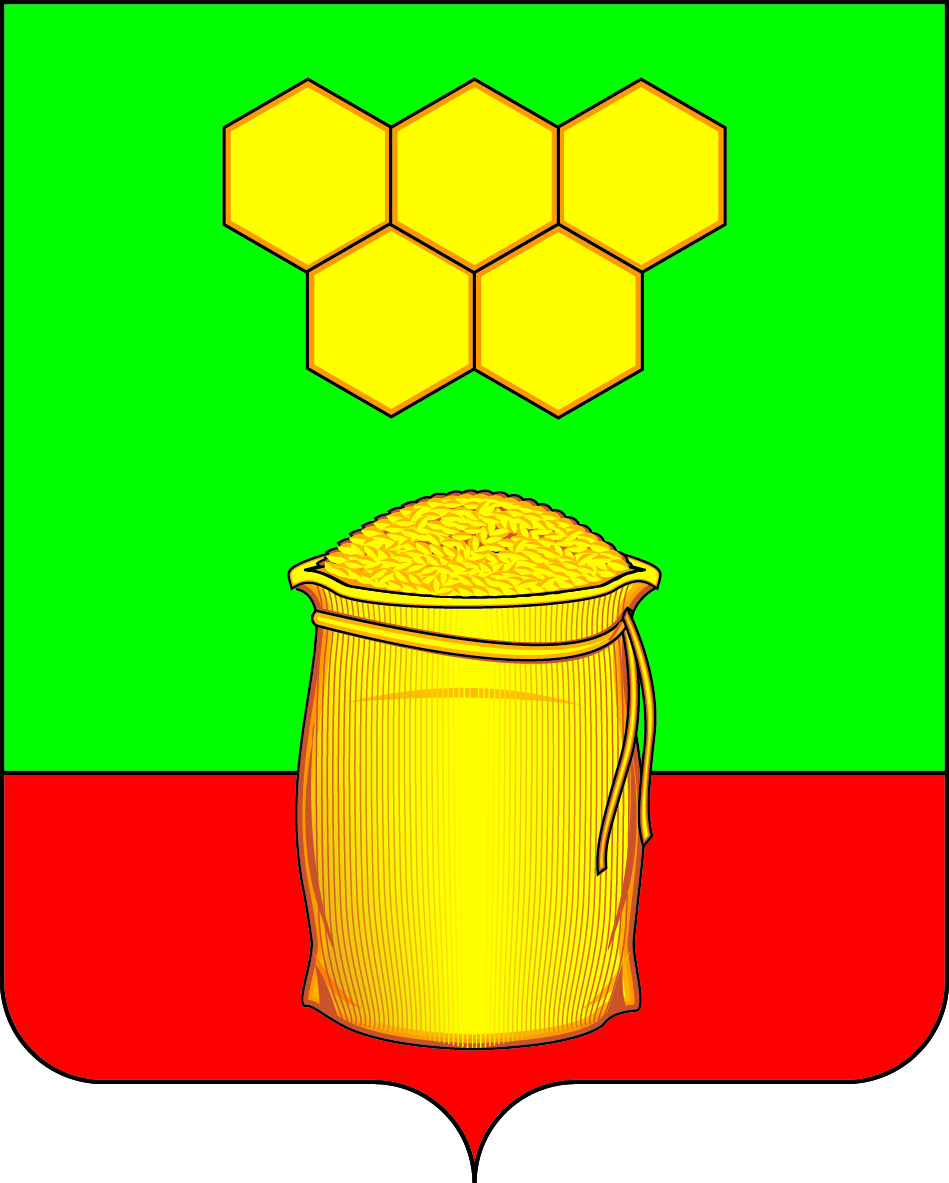 СОВЕТ НАРОДНЫХ ДЕПУТАТОВМЁДОВСКОГО  СЕЛЬСКОГО ПОСЕЛЕНИЯБОГУЧАРСКОГО МУНИЦИПАЛЬНОГО РАЙОНАВОРОНЕЖСКОЙ ОБЛАСТИ                                                       РЕШЕНИЕ                      от «06» марта  2023 г. № 168            п. ДубраваО внесении изменений в решение Совета народных депутатов Мёдовского сельского поселения Богучарского муниципального района Воронежской области от 27.02.2020 № 323 «Об  оплате труда служащих, замещающих должности, не относящиеся к должностям муниципальной службы органов местного самоуправления Мёдовского сельского поселения Богучарского  муниципального района»В соответствии с Федеральным законом от 06.10.2003 № 131-ФЗ «Об общих принципах организации местного самоуправления в Российской Федерации», Бюджетным кодексом Российской Федерации, постановлением Правительства Воронежской области от 03.02.2023 № 51 «О повышении (индексации) денежного вознаграждения, должностных окладов, окладов за классный чин, пенсии за выслугу лет (доплаты  к пенсии), ежемесячной денежной выплаты  к пенсии за выслугу лет»,  Уставом Мёдовского сельского поселения Богучарского муниципального района, в целях приведения нормативных правовых актов органов местного самоуправления в соответствии с действующим законодательством, Совет народных депутатов Мёдовского сельского поселения Богучарского муниципального района Воронежской области решил:1. Внести в решение Совета народных депутатов Мёдовского сельского поселения Богучарского муниципального района Воронежской области от 27.02.2020 № 323  «Об оплате труда служащих, замещающих должности, не относящиеся к должностям муниципальной службы органов местного самоуправления Мёдовского сельского поселения Богучарского муниципального района» следующие изменения:1.1. Приложение к положению об оплате труда служащих, замещающих должности, не относящиеся к должностям муниципальной службы органов местного самоуправления Мёдовского сельского поселения Богучарского муниципального района «Положение об оплате труда работников, замещающих должности, не являющиеся должностями муниципальной службы» изложить согласно приложению к данному решению.2. Данное решение вступает в силу после его обнародования на территории Мёдовского сельского поселения и распространяет свое действие на правоотношения, возникшие с 01.01.2023 года.3. Контроль за выполнением настоящего решения возложить на постоянную комиссию по бюджету, налогам, финансам и предпринимательству, аграрной политике, земельным отношениям, муниципальной собственности и охране окружающей среды (Гончаров С.Н.) и главу Мёдовского сельского поселения Чупракова С.В.Глава Мёдовского сельского поселения                                    С.В.ЧупраковПриложение к решению Совета народных депутатовМёдовского сельского поселенияБогучарского муниципального района Воронежской областиот  06.03.2022  № 168Приложение к Положению об оплате труда служащих, замещающих должности, не относящиеся к должностям муниципальной службы органов местного самоуправления Мёдовского сельского поселения Богучарского муниципального районаВоронежской областиПереченьдолжностей и размеры должностных окладов служащих,замещающих должности, не относящиеся к должностяммуниципальной службы органов местного самоуправления Мёдовского сельского поселения Богучарского муниципального района Воронежской областиНаименование должностейРазмер должностного оклада (рублей)Старший инспектор6187Уборщик служебных помещений5176